План самостоятельной работы учащегося 6 класса по русскому языкуIII четвертьНомер урока: 61Раздел: Спорт и диета.Тема урока: Спорт – это здоровье. Местоимение. Разряды местоимений.Цель урока: узнает и повторит что такое местоимение; какие разряды местоимений выделяются; где и когда появились Олимпийские игры.ИЗУЧИ И ЗАПОМНИ!!!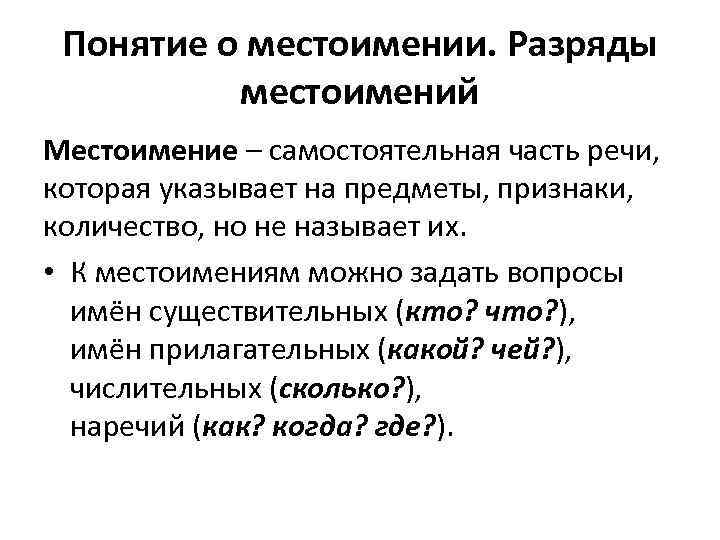 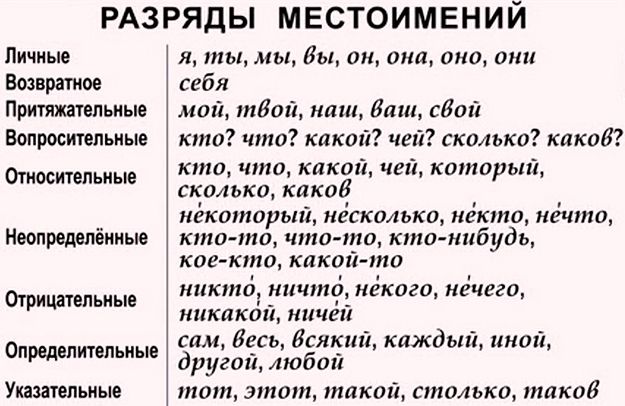 ПИСЬМЕННО!!!  стр.40 упр.325А Что такое спорт? С какими представлениями у вас ассоциируется спорт? Заполните кластер «Спорт». .( 2 БАЛЛА)УСТНО!!! стр.41 упр.326А Прочитайте определения  слово спорт.УСТНО!!! Изучите и запомните правило на стр.42 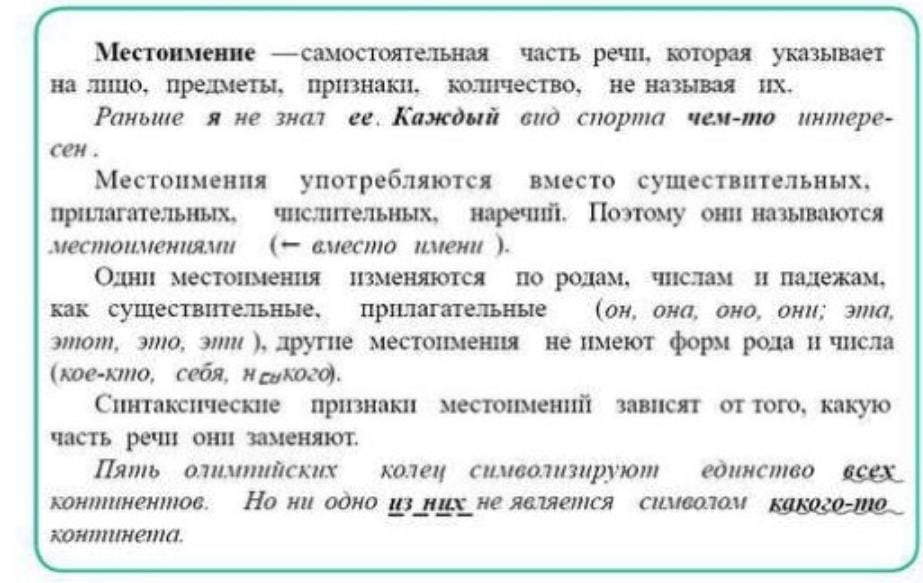 ПИСЬМЕННОЕ ЗАДАНИЕ № 1!!!  Стр.42-43 упр.328А Спишите, вставляя пропущенные буквы, расставляя недостающие знаки препинания.( 2 БАЛЛА)УСТНО!!! стр.43 упр.329А Прочитайте текст об истории Олимпийских игр.ПИСЬМЕННОЕ ЗАДАНИЕ № 2!!!  Стр.43 упр.329Б Поработайте с «Ромашкой Блума». ( 6 БАЛЛОВ) СМОТРИ ЗАДАНИЕ ВНИЗУ!!!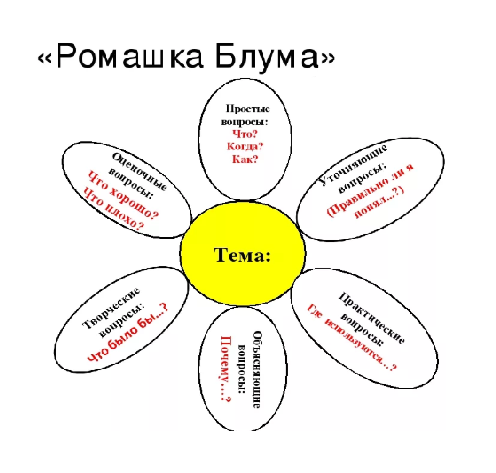 Составьте и запишите простые,  уточняющие,  практические,  объясняющие, творческие,  оценочные,  вопросы по тексту (упр.329А) СЛЕДИ ЗА ПОРЯДКОМ РАБОТЫ .   К КАЖДОМУ  ЛЕПЕСТКУ СОСТАВЬ ОДИН ВОПРОСПростые вопросы:…….Уточняющие  вопросы:…….Практические вопросы:…….Объясняющие вопросы:…….Творческие   вопросы:…….Оценочные вопросы:…….УСТНО!!! Изучите и запомните правило на стр.44 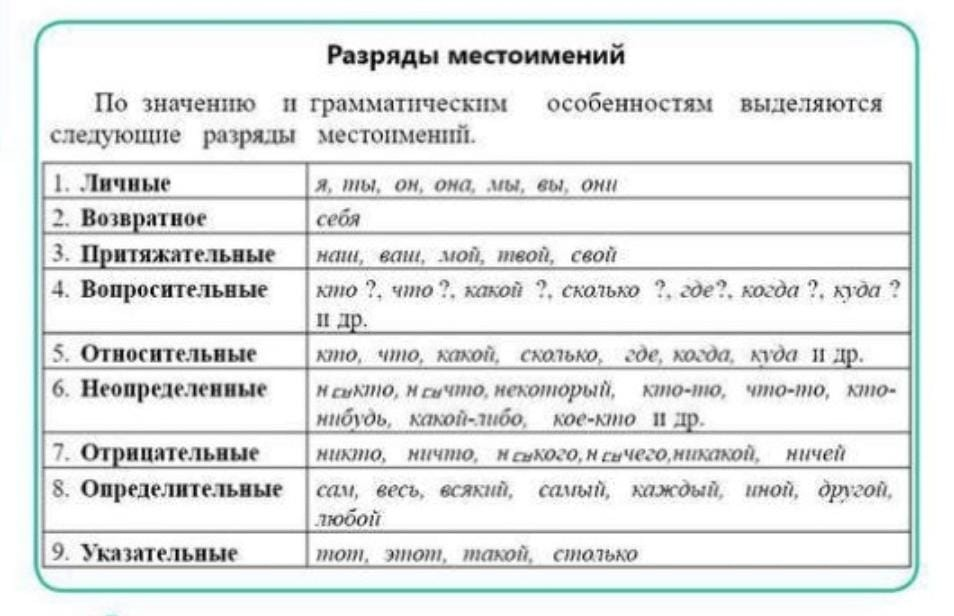 Выполненные задания отправить на проверку.Д/З: устно, стр.44 упр.330 А,Б.